Rewalidacja  9-10.06Witam Was Kochani Wysyłam wam obrazki spróbujcie ułożyć historyjkę do obrazków .Na początek trzeba obrazki poukładać w kolejności a potem łatwizna  dacie radę mądre główki jesteście pozdrawiam miłych wrażeń życzę.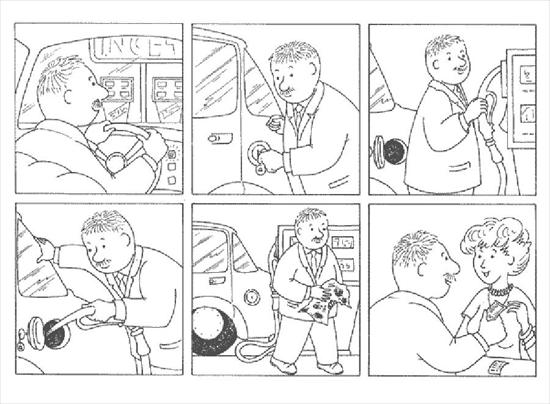 